Средство  массовой  информации для  опубликования   муниципальных  правовых  актови  иной  информационной информацииСпециальный   выпуск  №  158«08» сентября 2022 годаУчреждено12.11.2007  годаРОССИЙСКАЯ ФЕДЕРАЦИЯИРКУТСКАЯ ОБЛАСТЬКУЙТУНСКИЙ РАЙОНКАРЫМСКОЕ МУНИЦИПАЛЬНОЕ ОБРАЗОВАНИЕАДМИНИСТРАЦИЯКАРЫМСКОГО СЕЛЬСКОГО ПОСЕЛЕНИЯПОСТАНОВЛЕНИЕ«   »  сентября 2022 год                                       с. Карымск                                             № ПРОЕКТ«Об утверждении формы проверочного листа (списка контрольных вопросов), применяемого при осуществлении муниципального контроля    на автомобильном транспорте, городском наземном электрическом транспорте и в дорожном хозяйстве в  границах населенных пунктов Карымского муниципального образования»В соответствии со статьей 53  Федерального закона от 31 июля 2020 года №248-ФЗ «О государственном контроле (надзоре) и муниципальном контроле в Российской Федерации», на основании Постановления Правительства Российской Федерации от 27.10.2021 года №1844  "Об утверждении требований к разработке, содержанию, общественному обсуждению проектов форм проверочных листов, утверждению, применению, актуализации форм проверочных листов, а также случаев обязательного применения проверочных листов», в соответствии с Федеральным законом от 6 октября 2003 года №131-ФЗ «Об общих принципах организации местного самоуправления в Российской Федерации», на основании Решения Думы Карымского муниципального образования №120 от 27.12.2021 года «ОБ УТВЕРЖДЕНИИ ПОЛОЖЕНИЯ О МУНИЦИПАЛЬНОМ КОНТРОЛЕ НА АВТОМОБИЛЬНОМ ТРАНСПОРТЕ, ГОРОДСКОМ НАЗЕМНОМ ЭЛЕКТРИЧЕСКОМ ТРАНСПОРТЕ И В ДОРОЖНОМ ХОЗЯЙСТВЕ В ГРАНИЦАХ НАСЕЛЕННЫХ ПУНКТОВ КАРЫМСКОГО МУНИЦИПАЛЬНОГО ОБРАЗОВАНИЯ», руководствуясь Уставом Карымского муниципального образования, администрация Карымского сельского поселенияП О С Т А Н О В Л Я Е Т:1. Утвердить форму проверочного листа (списка контрольных вопросов), применяемого при  осуществлении  муниципального контроля    на автомобильном транспорте, городском наземном электрическом транспорте и в дорожном хозяйстве в  границах населенных пунктов Карымского муниципального образования (Приложение);.2.  Опубликовать настоящее Постановление в «Муниципальном вестнике» Карымского сельского поселения» и разместить на официальном сайте администрации Карымского сельского поселения- www.карымск.рф;3. Контроль за исполнением настоящего постановления оставляю за собой  4. Настоящее Постановление вступает в силу с момента опубликования.Глава Карымского муниципального образования                                                  О.И.ТихоноваПриложение к постановлению администрации Карымского сельского поселения«____» сентября 2022 года. №проектПроверочный лист (список контрольных вопросов), применяемый при  осуществлении  муниципального контроля    на автомобильном транспорте, городском наземном электрическом транспорте и в дорожном хозяйстве в  границах населенных пунктов Карымского муниципального образования1. Наименование органа муниципального   контроля: Администрация Карымского сельского поселения.2. Проверочный лист утвержден Постановлением администрации Карымского сельского поселения от __________________ №_________________.	3. Реквизиты решения контрольного (надзорного) органа о проведении контрольного (надзорного) мероприятия, подписанного уполномоченным должностным лицом контрольного (надзорного) органа _____________________________________________________ № ________.4. Учетный  номер  проверки и дата присвоения учетного номера проверки в едином реестре видов проверок: ___________________________________________________________________.5. Место (места) проведения проверки с заполнением проверочного листа:___________________ __________________________________________________________________________________.6. Объект государственного контроля (надзора), муниципального контроля, в отношении которого проводится контрольное (надзорное) мероприятие_________________________________.7. Соотнесенные со списком контрольных вопросов реквизиты нормативных правовых актов с указанием структурных единиц этих актов;8. Фамилия, имя и отчество (при наличии) гражданина или индивидуального предпринимателя, его идентификационный номер налогоплательщика и (или) основной государственный регистрационный номер индивидуального предпринимателя, адрес регистрации гражданина или индивидуального предпринимателя, наименование юридического лица, его идентификационный номер налогоплательщика и (или) основной государственный регистрационный номер, адрес юридического лица (его филиалов, представительств, обособленных структурных подразделений) ____________________________________________________________________.9. Должность, фамилия и инициалы должностного лица контрольного (надзорного) органа, в должностные обязанности которого в соответствии с положением о виде контроля, должностным регламентом или должностной инструкцией входит осуществление полномочий по виду контроля, в том числе проведение контрольных (надзорных) мероприятий, проводящего контрольное (надзорное) мероприятие и заполняющего проверочный лист (далее - инспектор).10. Список контрольных  вопросов,  отражающих содержание обязательных требований, ответы  на которые однозначно свидетельствуют о соблюдении или несоблюдении контролируемым лицом обязательных требований, составляющих предмет проверки:РОССИЙСКАЯ ФЕДЕРАЦИЯИРКУТСКАЯ ОБЛАСТЬКУЙТУНСКИЙ РАЙОНКАРЫМСКОЕ МУНИЦИПАЛЬНОЕ ОБРАЗОВАНИЕАДМИНИСТРАЦИЯКАРЫМСКОГО СЕЛЬСКОГО ПОСЕЛЕНИЯПОСТАНОВЛЕНИЕ«   »  сентября 2022 год                         с. Карымск                                           № ПРОЕКТ«Об утверждении формы проверочного листа (списка контрольных вопросов), применяемого при осуществлении муниципального контроля в сфере благоустройства на территории Карымского муниципального образования» В соответствии с частью 3 статьи 21, статьей 53 Федерального закона от 31.07.2020 года №248-ФЗ «О государственном контроле (надзоре) и муниципальном контроле в Российской Федерации», на основании Постановления Правительства Российской Федерации от 27.10.2021 года №1844 «Об утверждении требований к разработке, содержанию, общественному обсуждению проектов форм проверочных листов, утверждению, применению, актуализации форм проверочных листов, а также случаев обязательного применения проверочных листов», руководствуясь Федеральным законом от 06.10.2003 года №131-ФЗ «Об общих принципах организации местного самоуправления в Российской Федерации», в соответствии с Решением Думы Карымского муниципального образования №119 от 27.12.2021 года «ОБ УТВЕРЖДЕНИИ ПОЛОЖЕНИЯ О МУНИЦИПАЛЬНОМ КОНТРОЛЕ В СФЕРЕ БЛАГОУСТРОЙСТВА НА ТЕРРИТОРИИ КАРЫМСКОГО МУНИЦИПАЛЬНОГО ОБРАЗОВАНИЯ», руководствуясь Уставом Карымского муниципального образования, администрация Карымского сельского поселения ПОСТАНОВЛЯЕТ:Утвердить форму проверочного листа (список контрольных вопросов), применяемого при осуществлении муниципального контроля в сфере благоустройства на территории Карымского муниципального образования (Приложение).2.  Опубликовать настоящее Постановление в «Муниципальном вестнике» Карымского сельского поселения» и разместить на официальном сайте администрации Карымского сельского поселения- www.карымск.рф;3. Контроль за исполнением настоящего постановления оставляю за собой  4. Настоящее Постановление вступает в силу с момента опубликования.Глава Карымского муниципального образования                                   О.И.ТихоноваПриложениек постановлению администрации Карымского сельского поселения от __________ № ____ФОРМАпроверочного листа (списка контрольных вопросов), применяемого при осуществлении муниципального контроля в сфере благоустройства на территории Карымского муниципального образования 
                                                                                                                 «__»________ 20__ г.(указывается дата заполнения       проверочного листа)1. Вид    контроля,    включенный    в    единый    реестр     видов    контроля:______________________________________________________________________________________________________________________________________________________________________________________________________________________________________________________________________________________2.  Наименование    контрольного    органа и    реквизиты    нормативного правового акта об утверждении формы проверочного листа: ______________________________________________________ ____________________________________________________________________________________________________________________________________________________________________________3. Вид контрольного мероприятия: _____________________________________________________________________________________________________________________________________________4. Объект муниципального контроля, в отношении которого проводится контрольное мероприятие: __________________________________________________________________________________________________________________________________________________________________________________________________________________________________________________________________5. Фамилия, имя и отчество (при наличии) гражданина или индивидуального предпринимателя, его идентификационный номер налогоплательщика и (или) основной государственный регистрационный номер индивидуального предпринимателя, адрес регистрации гражданина или индивидуального предпринимателя, наименование юридического лица, его идентификационный номер налогоплательщика и (или) основной государственный регистрационный номер, адрес юридического лица (его филиалов, представительств, обособленных структурных подразделений), являющихся контролируемыми лицами:______________________________________________________________________________________________________________________________________________________________________________________________________________________________________________________________________________________________________________________________________6. Место (места) проведения контрольного мероприятия с заполнением проверочного листа: __________________________________________________________________________________________________________________________________________________________________________________________________________________________________________________________________7. Реквизиты решения контрольного органа о проведении контрольного мероприятия, подписанного уполномоченным должностным лицом контрольного органа:_________________________________ ____________________________________________________________________________________________________________________________________________________________________________8. Учётный номер контрольного мероприятия: ___________________________________________________________________________________________________________________________________9. Список контрольных вопросов, отражающих содержание обязательных требований, ответы на которые свидетельствует о соблюдении или несоблюдении контролируемым лицом обязательных требований:Подписи должностного лица (лиц), проводящего (проводящих) проверку*:Должность    _____________________________________________________                   /Ф.И.О.Должность    _____________________________________________________                   /Ф.И.О.* - в случае проведения контрольного (надзорного) мероприятия несколькими инспекторами в составе группы инспекторов проверочный лист заверяется подписями инспекторов, участвующих в проведении контрольного (надзорного) мероприятия, а также руководителем группы инспекторов (пункт 7 постановления Правительства Российской Федерации от 27.10.2021 года № 1844).С проверочным листом ознакомлен(а):_________________________________________________________________________________________________________________________________________(фамилия, имя, отчество (в случае, если имеется), должность руководителя, иного должностного лица или уполномоченного представителя юридического лица, индивидуального предпринимателя, его уполномоченного представителя«__»____________________ 20__ г.       ________________________________                                                                                                (подпись)Отметка об отказе ознакомления с проверочным листом:____________________________________________________________________________________________________________________________(фамилия, имя, отчество (в случае, если имеется), уполномоченного должностного лица (лиц), проводящего проверку)«__» ____________________ 20__ г.   __________________________________                                                                                                (подпись)Копию проверочного листа получил(а):____________________________________________________________________________________________________________________________________________(фамилия, имя, отчество (в случае, если имеется), должность руководителя, иного должностного лица или уполномоченного представителя юридического лица, индивидуального предпринимателя, его уполномоченного представителя)«__»____________________20__ г.               _______________________________________                                                                                                                                      (подпись)Отметка об отказе получения проверочного листа: ________________________________________________________________________________________________________________________________________________(фамилия, имя, отчество (в случае, если имеется), уполномоченного должностного лица (лиц), проводящего проверку)"__" ____________________ 20__ г.                   _________________________________________                                                                                                                    (подпись)РОССИЙСКАЯ ФЕДЕРАЦИЯИРКУТСКАЯ ОБЛАСТЬКУЙТУНСКИЙ РАЙОНКАРЫМСКОЕ МУНИЦИПАЛЬНОЕ ОБРАЗОВАНИЕАДМИНИСТРАЦИЯКАРЫМСКОГО СЕЛЬСКОГО ПОСЕЛЕНИЯПОСТАНОВЛЕНИЕ«   »  сентября 2022 год                              с. Карымск                                              № ПРОЕКТ«Об утверждении программы профилактики рисков причинения вреда(ущерба) охраняемым законом ценностям по муниципальному контролю на автомобильном транспорте, городском наземном электрическом транспорте и в дорожном хозяйстве   в  границах населенных пунктовКарымского муниципального образования»В соответствии со статьей 44  Федерального закона от 31 июля 2020 года №248-ФЗ «О государственном контроле (надзоре) и муниципальном контроле в Российской Федерации», на основании Федерального закона от 6 октября 2003 года №131-ФЗ «Об общих принципах организации местного самоуправления в Российской Федерации», в соответствии с Решением Думы Карымского муниципального образования №120 от 27.12.2021 года «ОБ УТВЕРЖДЕНИИ ПОЛОЖЕНИЯ О МУНИЦИПАЛЬНОМ КОНТРОЛЕ НА АВТОМОБИЛЬНОМ ТРАНСПОРТЕ, ГОРОДСКОМ НАЗЕМНОМ ЭЛЕКТРИЧЕСКОМ ТРАНСПОРТЕ И В ДОРОЖНОМ ХОЗЯЙСТВЕ В ГРАНИЦАХ НАСЕЛЕННЫХ ПУНКТОВ КАРЫМСКОГО МУНИЦИПАЛЬНОГО ОБРАЗОВАНИЯ», руководствуясь Уставом Карымского муниципального образования, администрация Карымского сельского поселенияП О С Т А Н О В Л Я Е Т:1. Утвердить Программу профилактики рисков причинения вреда (ущерба) охраняемым законом ценностям по муниципальному контролю на автомобильном транспорте, городском наземном электрическом транспорте и в дорожном хозяйстве   в  границах населенных пунктов Карымского муниципального образования (Приложение).2.  Опубликовать настоящее Постановление в «Муниципальном вестнике» Карымского сельского поселения» и разместить на официальном сайте администрации Карымского сельского поселения- www.карымск.рф;3. Контроль за исполнением настоящего постановления оставляю за собой  4. Настоящее Постановление вступает в силу с 01.01.2023 года.Глава Карымского муниципального образования                                   О.И.Тихонова						                              Приложение к постановлению администрации Карымского сельского поселения«____» сентября 2022 года. №проектПрограммапрофилактики рисков причинения вреда (ущерба) охраняемым законом ценностям по муниципальному контролю на автомобильном транспорте, городском наземном электрическом транспорте и в дорожном хозяйстве   в  границах населенных пунктов Карымского муниципального образованияРаздел 1. Общие положения1. Программа профилактики рисков причинения вреда (ущерба) охраняемым законом ценностям по муниципальному контролю на автомобильном транспорте, городском наземном электрическом транспорте и в дорожном хозяйстве  в  границах населенных пунктов Карымского муниципального образования (далее - программа) устанавливает порядок проведения администрацией Карымского сельского поселения (далее - контрольный орган), профилактических мероприятий, направленных на предупреждение нарушений обязательных требований и (или) причинения вреда (ущерба) охраняемым законом ценностям, соблюдение которых оценивается при осуществлении муниципального контроля на автомобильном транспорте, городском наземном электрическом транспорте и в дорожном хозяйстве   в  границах населенных пунктов Карымского муниципального образования (далее - муниципальный контроль).2. Программа направлена на достижение общественно значимых результатов, посредством проведения профилактических мероприятий которые, в свою очередь, являются приоритетными по отношению к проведению контрольных мероприятий (проверок).Раздел 2. Анализ текущего состояния осуществления вида контроля, описание текущего уровня развития профилактической деятельности контрольного органа, характеристика проблем, на решение которых направлена программа профилактики рисков причинения вреда1. В соответствии с Положением о муниципальном контроле на автомобильном транспорте, городском наземном электрическом транспорте и в дорожном хозяйстве   в  границах населенных пунктов Карымского муниципального образования, муниципальный контроль осуществляется в форме проведения внеплановых проверок соблюдения требований к обеспечению доступности для инвалидов объектов социальной, инженерной и транспортной инфраструктур и предоставляемых услуг на территории Карымского муниципального образования (далее - обязательные требования), информирования и консультирования физических и юридических лиц, проживающих и (или) осуществляющих деятельность на территории Карымского муниципального образования (далее - контролируемые лица).2. Руководствуясь постановлением Правительства Российской Федерации от 30 ноября 2020 года №1969 в 2021 году плановые проверки контролируемых лиц по муниципальному контролю не проводились.3. В сетевом издании  официального сайта Карымского сельского поселения в информационно-телекоммуникационной сети «Интернет» (далее – официальный  интернет –сайт) создана вкладка «Муниципальный контроль», в котором аккумулируется необходимая контролируемым лицам информация в части муниципального контроля.4. Основными проблемами в части нарушений обязательных требований контролируемыми лицами на автомобильном транспорте и в дорожном хозяйстве являются:непонимание исполнения требований;отсутствие информирования о требованиях;отсутствие системы обратной связи, в том числе с использованием современных информационно-телекоммуникационных технологий.5. Решением данных проблем является активное проведение должностными лицами контрольного органа профилактических мероприятий по вопросам соблюдения обязательных требований и разъяснений по вопросам, связанным с организацией и осуществлением муниципального контроля.6. В 2023 году в целях профилактики нарушений обязательных требований планируется:постоянное совершенствование и развитие тематического раздела официальном интернет- сайте:а)	обновление (при необходимости) перечня наименований, реквизитов и текстов нормативных правовых актов и (или) их отдельных частей (положений), оценка соблюдения которых является предметом муниципального контроля, а также информации о должностных лицах, осуществляющих муниципальный контроль, их контактных данных;б)	своевременное размещение результатов проверок, подготовка развернутых ответов на часто задаваемые вопросы;в)	дополнительное информирование контролируемых лиц через новостной блок официального интернет-сайта об изменениях законодательства;устное консультирование контролируемых лиц и (или) их представителей на личном приеме, а также по телефону по вопросам соблюдения обязательных требований.7. С учетом запланированных на 2023 год профилактических мероприятий при осуществлении муниципального контроля ожидается существенное повышение уровня информированности контролируемых лиц, что положительно скажется на росте экономического, инвестиционного и градостроительного потенциала Карымского муниципального образования.Раздел 3. Цели и задачи реализации программы профилактики рисков причинения вреда1. Целями программы являются:стимулирование добросовестного соблюдения контролируемыми лицами обязательных требований, а также минимизация риска причинения вреда (ущерба) охраняемым законом ценностям, вызванного возможными нарушениями обязательных требований (снижение потенциальной выгоды от таких нарушений).устранение причин и факторов, способствующих нарушениям обязательных требований;создание благоприятных условий для скорейшего доведения обязательных требований до контролируемых лиц, повышение информированности о способах их соблюдения.2. Задачами настоящей программы являются:формирование у контролируемых лиц единообразного понимания обязательных требований;повышение прозрачности деятельности при осуществлении муниципального контроля;выявление наиболее часто встречающихся случаев нарушений обязательных требований, подготовка и размещение на официальном интернет-сайте соответствующих руководств в целях недопущения указанных нарушений.Раздел 4. Перечень профилактических мероприятий, сроки (периодичность) их проведения1. Мероприятия программы представляют собой комплекс мер, направленных на достижение целей и решение основных задач программы. Профилактические мероприятия планируются и осуществляются на основе соблюдения следующих основополагающих принципов:принцип понятности - представление контролируемым лицам информации об обязательных требованиях в простой исчерпывающей форме (описание, пояснение, приведение примеров, общественное обсуждение нормативных правовых актов, в том числе содержащих санкции за несоблюдение вышеуказанных требований);принцип информационной открытости - доступность для контролируемых лиц сведений об организации и проведении профилактических мероприятий;принцип обязательности - строгая необходимость проведения профилактических мероприятий;принцип полноты охвата - привлечение к настоящей программе максимально-возможного числа контролируемых лиц;принцип релевантности - самостоятельный выбор контрольным органом формы профилактических мероприятий, исходя из вида муниципального контроля, с учетом особенностей контролируемых лиц (специфика деятельности, оптимальный способ коммуникации);принцип актуальности - анализ и актуализация настоящей программы;принцип периодичности - обеспечение безусловной регулярности проведения профилактических мероприятий.2. Перечень основных профилактических мероприятий на 2023 год установлен в таблице №1 к настоящей программе.Таблица №1Раздел 5. Показатели результативности и эффективности программы профилактики рисков причинения вреда1. Отдельное финансирование на проведение контрольных мероприятий и реализации настоящей программы не предусмотрено.2. Перечень уполномоченных лиц, ответственных за организацию и проведение профилактических мероприятий программы, установлен в таблице №2.3. Текущее управление и контроль за ходом реализации программы осуществляет глава администрации Карымского сельского поселения.4. Мониторинг реализации программы осуществляется на регулярной основе.5. Результаты профилактической работы включаются в ежегодные доклады об осуществлении муниципального контроля и в виде отдельного информационного сообщения размещаются на официальном интернет-сайте.Таблица №26. Ожидаемый результат программы - снижение количества выявленных нарушений обязательных требований, требований, установленных муниципальными правовыми актами при увеличении количества и качества проводимых профилактических мероприятий.7. Методика оценки эффективности профилактических мероприятий предназначена способствовать максимальному достижению общественно значимых результатов снижения причиняемого контролируемыми лицами вреда (ущерба) охраняемым законом ценностям при проведении профилактических мероприятий.8. Целевые показатели результативности мероприятий программы по муниципальному:количество выявленных нарушений обязательных требований;количество проведенных профилактических мероприятий (информирование контролируемых лиц и иных заинтересованных лиц по вопросам соблюдения обязательных требований посредством публикации в средствах массовой информации и на официальном сайте, консультирования и профилактического визита).9. Показатели эффективности:Снижение количества выявленных при проведении контрольнонадзорных мероприятий нарушений обязательных требований.Количество проведенных профилактических мероприятий контрольным (надзорным) органом, ед.Доля профилактических мероприятий в объеме контрольно-надзорных мероприятий, %.10. Показатель рассчитывается как отношение количества проведенных профилактических мероприятий к количеству проведенных контрольнонадзорных мероприятий. Ожидается ежегодный рост указанного показателя.11. Отчетным периодом для определения значений показателей является календарный год.12. Результаты оценки фактических (достигнутых) значений показателей включаются в ежегодные доклады по осуществлению муниципального контроля.13. Результаты оценки фактических (достигнутых) значений показателей результатов деятельности установлены в таблице № 3.Таблица №3РОССИЙСКАЯ ФЕДЕРАЦИЯИРКУТСКАЯ ОБЛАСТЬКУЙТУНСКИЙ РАЙОНКАРЫМСКОЕ МУНИЦИПАЛЬНОЕ ОБРАЗОВАНИЕАДМИНИСТРАЦИЯКАРЫМСКОГО СЕЛЬСКОГО ПОСЕЛЕНИЯПОСТАНОВЛЕНИЕ«   »  сентября 2022 год                              с. Карымск                                              № ПРОЕКТ«Об утверждении Программы профилактики рисков причинения вреда (ущерба) охраняемым законом ценностям при осуществлении муниципального контроля в сфере благоустройства на территории Карымского муниципального образования» В соответствии со статьей 44 Федерального закона от 31 июля 2021 года №248-ФЗ «О государственном контроле (надзоре) и муниципальном контроле в Российской Федерации», на основании Постановления Правительства Российской Федерации от 25 июня 2021 года №990 «Об утверждении Правил разработки и утверждения контрольными (надзорными) органами программы профилактики рисков причинения вреда (ущерба) охраняемым законом ценностям», в соответствии с Федеральным законом от 6 октября 2003 года №131-ФЗ «Об общих принципах организации местного самоуправления в Российской Федерации», на основании Решения Думы Карымского муниципального образования №119 от 27.12.2021 года «ОБ УТВЕРЖДЕНИИ ПОЛОЖЕНИЯ О МУНИЦИПАЛЬНОМ КОНТРОЛЕ В СФЕРЕ БЛАГОУСТРОЙСТВА НА ТЕРРИТОРИИ КАРЫМСКОГО МУНИЦИПАЛЬНОГО ОБРАЗОВАНИЯ», руководствуясь Уставом Карымского муниципального образования, администрация Карымского сельского поселенияПОСТАНОВЛЯЕТ:1. Утвердить Программу профилактики рисков причинения вреда (ущерба) охраняемым законом ценностям при осуществлении муниципального контроля в сфере благоустройства на территории Карымского муниципального образования (Приложение).2.  Опубликовать настоящее Постановление в «Муниципальном вестнике» Карымского сельского поселения» и разместить на официальном сайте администрации Карымского сельского поселения- www.карымск.рф;3. Контроль за исполнением настоящего постановления оставляю за собой  4. Настоящее Постановление вступает в силу с 01.01.2023 года.Глава Карымского муниципального образования                                   О.И.ТихоноваПриложение к Постановлению администрации Карымского сельского поселения«____» сентября 2022 года. №проектПрограммапрофилактики рисков причинения вреда (ущерба) охраняемым законом ценностям при осуществлении муниципального контроля в сфере благоустройства на территории Карымского муниципального образования1.Общие положения1.1. На территории Карымского муниципального образования осуществляется муниципальный контроль в сфере благоустройства1.2. Функции муниципального контроля осуществляет — администрация Карымского сельского поселения 1.2. В соответствии с действующим законодательством, муниципальный контроль осуществляется в форме проведения внеплановых проверок соблюдения на территории Карымского муниципального образования, согласно нормативно правовых актов Карымского муниципального образования (далее – муниципальное образование).1.3. Проведенный анализ показал, что основными причинами, факторами и условиями, способствующими нарушению требований в сфере благоустройства подконтрольными субъектами на территории Карымского муниципального образования, являются:а) не сформировано понимание исполнения требований в сфере благоустройства у подконтрольных субъектов;б) необходимость дополнительного информирования подконтрольных субъектов по вопросам соблюдения требований в сфере благоустройства;в) не создана система обратной связи с подконтрольными субъектами по вопросам применения требований правил благоустройства, в том числе с использованием современных информационно-телекоммуникационных технологий.1.4. Предостережения о недопустимости нарушения (неисполнения) требований установленных международными договорами Российской Федерации, федеральными законами и принимаемыми в соответствии сними нормативными правовыми актами в сфере благоустройства муниципального образования в соответствии со ст. 44 Федерального закона от 26.12.2008 года №248-ФЗ «О государственном контроле (надзоре) и муниципальном контроле в Российской Федерации», если иной порядок не установлен федеральным законом, выдаются администрацией Карымского сельского поселения (далее – Администрация).1.5. Программа профилактики рисков причинения вреда (ущерба) охраняемым законом ценностям (далее - программа профилактики рисков причинения вреда) в рамках осуществления муниципального контроля в сфере благоустройства на следующий год утверждается ежегодно, до 20 декабря текущего года.1.6. Для целей настоящей Программы используются следующие основные термины и их определения:Профилактическое мероприятие - мероприятие, проводимое Администрацией в целях предупреждения возможного нарушения всеми контролируемыми лицами обязательных требований, направленное на снижение рисков причинения ущерба охраняемым законом ценностям и отвечающее следующим признакам:- отсутствие принуждения и рекомендательный характер мероприятий для подконтрольных субъектов;- отсутствие неблагоприятных последствий (вред, ущерб или угроза их причинения, применение санкций, выдача предписаний, предостережений о недопустимости нарушения обязательных требований, привлечение к ответственности) в отношении подконтрольных субъектов;- направленность на выявление причин и факторов несоблюдения обязательных требований;- отсутствие организационной связи с мероприятиями по контролю.Обязательные требования - требования к деятельности подконтрольных субъектов, а также к выполняемой ими работе, имеющие обязательный характер.Подконтрольные субъекты - юридические лица и индивидуальные предприниматели, осуществляющие деятельность в границах муниципального образования, обеспечивающие благоустройство на прилегающей территории.2. Цели и задачи Программы2.1. Цели Программы:– Предупреждение и профилактика нарушений требований правил благоустройства юридическими лицами, индивидуальными предпринимателями, гражданами.– Повышение уровня благоустройства, соблюдения чистоты и порядка.– Предотвращение угрозы безопасности жизни и здоровья людей.– Увеличение доли хозяйствующих субъектов, соблюдающих требования в сфере благоустройства.2.2. Задачи Программы:– укрепление системы профилактики нарушений обязательных требований, установленных законодательством, путем активизации профилактической деятельности Администрации;– формирование у всех участников контрольной деятельности единого понимания обязательных требований при осуществлении предпринимательской деятельности;– повышение прозрачности осуществляемой Администрацией контрольной деятельности;– стимулирование добросовестного соблюдения обязательных требований всеми контролируемыми лицами;– создание системы консультирования и информирования подконтрольных субъектов.3. План мероприятий ПрограммыЗадачи Программы достигаются посредством реализации мероприятий, предусмотренных планом мероприятий по профилактике нарушений в сфере благоустройства на 2023 год (Приложение к Программе).4.Результатом выполнения мероприятий, предусмотренных планом мероприятий по профилактике нарушений является снижение уровня нарушений субъектами, в отношении которых осуществляется муниципальный контроль, обязательных требований.5. Сведения о результатах профилактической работы за год размещаются в виде годового отчета об осуществлении муниципального контроля.Приложение к Программе профилактики рисков причинения вреда (ущерба) охраняемым законом ценностям при осуществлении муниципального контроля в сфере благоустройства на территории Карымского муниципального образованияПлан мероприятийпо профилактике нарушений в рамках осуществления муниципального контроля в сфере благоустройства на территории Карымского муниципального образования на 2023 год РОССИЙСКАЯ ФЕДЕРАЦИЯИРКУТСКАЯ ОБЛАСТЬКУЙТУНСКИЙ РАЙОНКАРЫМСКОЕ МУНИЦИПАЛЬНОЕ ОБРАЗОВАНИЕДУМА КАРЫМСКОГО МУНИЦИПАЛЬНОГО ОБРАЗОВАНИЯ РЕШЕНИЕ«   » сентября 2022 года                                 с. Карымск                                                 №проект«Об утверждении ключевых показателей муниципального контроля в сфере благоустройства на территории Карымского муниципальногообразования и их целевые значения, индикативные показатели муниципального контроля в сфере благоустройства на территорииКарымского муниципального образования» В соответствии с Федеральным законом от 6 октября 2003 года №131-ФЗ «Об общих принципах организации местного самоуправления в Российской Федерации», на основании Федерального закона от 31 июля 2020 года №248-ФЗ «О государственном контроле (надзоре) и муниципальном контроле в Российской Федерации», в соответствии с Решением Думы Карымского муниципального образования №119 от 27.12.2021 года «ОБ УТВЕРЖДЕНИИ ПОЛОЖЕНИЯ О МУНИЦИПАЛЬНОМ КОНТРОЛЕ В СФЕРЕ БЛАГОУСТРОЙСТВА НА ТЕРРИТОРИИ КАРЫМСКОГО МУНИЦИПАЛЬНОГО ОБРАЗОВАНИЯ», руководствуясь Уставом Карымского муниципального образования, Дума Карымского муниципального образованияРЕШИЛА:1. Утвердить ключевые показатели муниципального контроля в сфере благоустройства на территории Карымского муниципального образования и их целевые значения, индикативные показатели муниципального контроля в сфере благоустройства на территории Карымского муниципального образования (Приложение).          2. Настоящее решение вступает в силу со дня его официального опубликования.           3. Опубликовать настоящее решение в «Муниципальном вестнике» Карымского сельского поселения» и разместить на официальном сайте администрации Карымского сельского поселения- www.карымск.рф.         4. Контроль за исполнением настоящего решения возложить на Главу Карымского муниципального образования.Председатель Думы, Глава Карымского муниципального образования                                                       О.И.Тихонова                                                                                        ПриложениеУТВЕРЖДЕНО решением Думы Карымского муниципального образованияот «  » сентября 2022 года №проектКлючевые показатели муниципального контроля в сфере благоустройства на территории Карымского муниципального образования и их целевые значения, индикативные показатели для муниципального контроля в сфере благоустройства на территории Карымского муниципального образования 1. Ключевые показатели и их целевые значения: - доля устраненных нарушений из числа выявленных нарушений обязательных требований - 50%; - доля выполнения плана проведения плановых контрольных мероприятий на очередной календарный год - 100%; - доля обоснованных жалоб на действия (бездействие) контрольного органа и (или) его должностного лица при проведении контрольных мероприятий - 10%; - доля отмененных результатов контрольных мероприятий - 10%; - доля контрольных мероприятий, по результатам которых были выявлены нарушения, но не приняты соответствующие меры административного воздействия - 5%; - доля вынесенных судебных решений о назначении административного наказания по материалам контрольного органа- 75%; - доля отмененных в судебном порядке постановлений по делам об административных правонарушениях от общего количества вынесенных контрольным органом постановлений, за исключением постановлений, отмененных на основании статей 2.7 и 2.9 Кодекса Российской Федерации об административных правонарушениях - 5%. 2. Индикативные показатели: - количество проведенных плановых контрольных мероприятий; - количество проведенных внеплановых контрольных мероприятий; - количество поступивших возражений в отношении акта контрольного мероприятия; - количество выданных предписаний об устранении нарушений обязательных требований; - количество устраненных нарушений обязательных требований. РОССИЙСКАЯ ФЕДЕРАЦИЯИРКУТСКАЯ ОБЛАСТЬКУЙТУНСКИЙ РАЙОНКАРЫМСКОЕ МУНИЦИПАЛЬНОЕ ОБРАЗОВАНИЕДУМА КАРЫМСКОГО МУНИЦИПАЛЬНОГО ОБРАЗОВАНИЯ РЕШЕНИЕ«   » сентября 2022 года                         с. Карымск                                   №проект«Об утверждении ключевых показателей муниципального контроля на автомобильном транспорте, городском наземном электрическом транспорте и в дорожном хозяйстве в границах населенных пунктов Карымского муниципального образования, индикативных показателей муниципального контроля на автомобильном транспорте, городском наземном электрическом транспорте и в дорожном хозяйстве в границах населенных пунктов Карымского муниципального образования и их целевых значений»В соответствии Федеральным законом от 8 ноября 2007 года №259-ФЗ «Устав автомобильного транспорта и городского наземного электрического транспорта», на основании Федерального закона от 8 ноября 2007 года №257-ФЗ «Об автомобильных дорогах и о дорожной деятельности в Российской Федерации и о внесении изменений в отдельные законодательные акты Российской Федерации», руководствуясь Федеральным законом от 31 июля 2020 года №248-ФЗ «О государственном контроле (надзоре) и муниципальном контроле в Российской Федерации», в соответствии с Решением Думы Карымского муниципального образования №120 от 27.12.2021 года «ОБ УТВЕРЖДЕНИИ ПОЛОЖЕНИЯ О МУНИЦИПАЛЬНОМ КОНТРОЛЕ НА АВТОМОБИЛЬНОМ ТРАНСПОРТЕ, ГОРОДСКОМ НАЗЕМНОМ ЭЛЕКТРИЧЕСКОМ ТРАНСПОРТЕ И В ДОРОЖНОМ ХОЗЯЙСТВЕ В ГРАНИЦАХ НАСЕЛЕННЫХ ПУНКТОВ КАРЫМСКОГО МУНИЦИПАЛЬНОГО ОБРАЗОВАНИЯ», на основании Федерального закона от 6 октября 2003 года №131-ФЗ «Об общих принципах организации местного самоуправления в Российской Федерации», руководствуясь Уставом Карымского муниципального образования, Дума Карымского муниципального образования РЕШИЛА:1. Утвердить ключевые показатели муниципального контроля на автомобильном транспорте, городском наземном электрическом транспорте и в дорожном хозяйстве в границах населенных пунктов Карымского муниципального образования, индикативные показатели муниципального контроля на автомобильном транспорте, городском наземном электрическом транспорте и в дорожном хозяйстве в границах населенных пунктов Карымского муниципального образования и их целевые значения (Приложение).          2. Настоящее решение вступает в силу со дня его официального опубликования.           3. Опубликовать настоящее решение в «Муниципальном вестнике» Карымского сельского поселения» и разместить на официальном сайте администрации Карымского сельского поселения- www.карымск.рф.         4. Контроль за исполнением настоящего решения возложить на Главу Карымского муниципального образования.Председатель Думы, Глава Карымского муниципального образования                                                       О.И.Тихонова                                                                                       ПриложениеУТВЕРЖДЕНО решением Думы Карымского муниципального образованияот «  » сентября 2022 года №проектКлючевые показатели муниципального контроля на автомобильном транспорте, городском наземном электрическом транспорте и в дорожном хозяйстве в границах населенных пунктов Карымского муниципального образования, индикативные показатели муниципального контроля на автомобильном транспорте, городском наземном электрическом транспорте и в дорожном хозяйстве в границах населенных пунктов Карымского муниципального образования и их целевые значенияQR-кодпредусмотренный постановлениемПравительства Российской Федерацииот 16 апреля 2021 г. N 604"Об утверждении Правил формированияи ведения единого реестраконтрольных (надзорных) мероприятийи о внесении изменения в постановлениеПравительства Российской Федерацииот 28 апреля 2015 г. N 415".№ п/пВопросы, оотражающие содержание обязательных требованийРеквизиты нормативных правовых актов, с указанием их структурных единиц, которыми установлены обязательные требованияОтветы на вопросыОтветы на вопросыОтветы на вопросыПримечание№ п/пВопросы, оотражающие содержание обязательных требованийРеквизиты нормативных правовых актов, с указанием их структурных единиц, которыми установлены обязательные требованияДаНетНе применимоПримечание1.Паспортизация автомобильных дорогчасть 3 статьи 17 Федерального закона от 08.11.2007 года №257 -ФЗ «Об автомобильных дорогах и о дорожной деятельности в Российской Федерации и о внесении изменений в отдельные законодательные акты Российской Федерации»
подпункт 4 пункта 9 раздела IV «Классификации работ по капитальному ремонту, ремонту и содержанию автомобильных дорог», утвержденной приказом Министерства транспорта Российской Федерации от 16.11.2012 года №402 
пункт 4.11 ГОСТ Р 58862-2020. Национальный стандарт Российской Федерации. Дороги автомобильные общего пользования. Содержание. Периодичность проведения
пункт 4.2 ГОСТ 33388-2015. Межгосударственный стандарт. Дороги автомобильные общего пользования. Требования к проведению диагностики и паспортизации 2.Оценка технического состояния автомобильных дорог общего пользования местного значенияЧасть 4 статьи 17 Федерального закона от 08.11.2007 года №257-ФЗ «Об автомобильных дорогах и о дорожной деятельности в Российской Федерации и о внесении изменений в отдельные законодательные акты Российской Федерации»
Порядок проведения оценки технического состояния автомобильных дорог, утвержденного приказом Минтранса России от 07.08.2020 года №2883.Временные ограничение или прекращение движения транспортных средств по автомобильным дорогам местного значенияЧасть 2 статьи 30 Федерального закона от 08.11.2007 года №257-ФЗ «Об автомобильных дорогах и о дорожной деятельности в Российской Федерации и о внесении изменений в отдельные законодательные акты Российской Федерации»4.Контроль качества в отношении применяемых подрядными организациями дорожно-строительных материалов и изделийпункт 24.1 статьи 5 Технического регламента Таможенного союза «Безопасность автомобильных дорог« (ТР ТС 014/2011), утвержденного Решением Комиссии Таможенного союза от 18.10.2011года №8275.Проведение мониторинга, включающего сведения о соблюдении (несоблюдении) технических требований и условий, подлежащих обязательному исполнениючасть 8 статьи 26 Федерального закона от 08.11.2007 года №257-ФЗ «Об автомобильных дорогах и о дорожной деятельности в Российской Федерации и о внесении изменений в отдельные законодательные акты Российской Федерации»
приказ Минтранса России от 12.11.2013 года №348 «Об утверждении порядка осуществления владельцем автомобильной дороги мониторинга соблюдения технических требований и условий, подлежащих обязательному исполнению, при строительстве и реконструкции в границах придорожных полос автомобильных дорог объектов капитального строительства, объектов, предназначенных для осуществления дорожной деятельности, и объектов дорожного сервиса, а также при установке рекламных конструкций, информационных щитов и указателей»6.Покрытие проезжей частиПункт 13.2 Технического регламента Таможенного союза «Безопасность автомобильных дорог« (ТР ТС 014/2011), утвержденного Решением Комиссии Таможенного союза от 18.10.2011года №827 7.ВодоотводПункт 13.2 Технического регламента Таможенного союза «Безопасность автомобильных дорог« (ТР ТС 014/2011), утвержденного Решением Комиссии Таможенного союза от 18.10.2011 года №8278.Сцепные качества дорожного покрытияПункт 13.2 Технического регламента Таможенного союза «Безопасность автомобильных дорог« (ТР ТС 014/2011), утвержденного Решением Комиссии Таможенного союза от 18.10.2011 года №8279.Ровность дорожного покрытияПункт 13.2 Технического регламента Таможенного союза «Безопасность автомобильных дорог« (ТР ТС 014/2011), утвержденного Решением Комиссии Таможенного союза от 18.10.2011 года №82710.ОбочинаПункт 13.2 Технического регламента Таможенного союза «Безопасность автомобильных дорог« (ТР ТС 014/2011), утвержденного Решением Комиссии Таможенного союза от 18.10.2011 года №82711.ВидимостьПункт 13.2 Технического регламента Таможенного союза «Безопасность автомобильных дорог« (ТР ТС 014/2011), утвержденного Решением Комиссии Таможенного союза от 18.10.2011 года №82712.Дорожные знакиПункт 13.5 Технического регламента Таможенного союза «Безопасность автомобильных дорог« (ТР ТС 014/2011), утвержденного Решением Комиссии Таможенного союза от 18.10.2011 года №82713.Очистка покрытия от снегаПункт 13.9 Технического регламента Таможенного союза «Безопасность автомобильных дорог« (ТР ТС 014/2011), утвержденного Решением Комиссии Таможенного союза от 18.10.2011 года №82714.Ликвидация зимней скользкостиПункт 13.9 Технического регламента Таможенного союза «Безопасность автомобильных дорог« (ТР ТС 014/2011), утвержденного Решением Комиссии Таможенного союза от 18.10.2011 года №82715.Проведение входного контроля поступающих дорожно-строительных материалов и изделий (строительство, реконструкция, капитальный ремонт и эксплуатация автомобильных дорог)Пункт 24.1 Технического регламента Таможенного союза «Безопасность автомобильных дорог« (ТР ТС 014/2011), утвержденного Решением Комиссии Таможенного союза от 18.10.2011 года №82716.Осуществляется  ли  содержание  автомобильных  дорог  в  соответствии  с  требованиями  технических  регламентов  в  целях  обеспечения  сохранности  автомобильных  дорог,  а  также  организации  дорожного  движения,  в  том  числе  посредством  поддержания  бесперебойного  движения  транспортных  средств  по  автомобильным  дорогам  и  безопасных  условий  такого  движения?  пункты  1,  2  статьи  17  Федерального  закона  от  08.11.2007 года  №257-ФЗ  «Об  автомобильных  дорогах  и  о  дорожной  деятельности  в  Российской  Федерации  и  о  внесении  изменений  в  отдельные  законодательные  акты  Российской  Федерации»17.Производится  ли  в  границах  полос  отвода  автомобильной  дороги  распашка  земельных  участков,  покос  травы,  осуществление  рубок  и  повреждение  лесных  насаждений  и  иных  многолетних  насаждений,  снятие  дерна  и  выемка  грунта,  за  исключением  работ  по  содержанию  полосы  отвода  автомобильной  дороги  или  ремонту  автомобильной  дороги,  ее  участков?пункт  3  статьи  25  Федерального  закона  от  08.11.2007 года №257-ФЗ  «Об  автомобильных  дорогах  и  о  дорожной  деятельности  в  Российской  Федерации  и  о  внесении  изменений  в  отдельные  законодательные  акты  Российской  Федерации»  18.Соблюдаются ли требования перевозки пассажиров и багажа?Ст. 19 -22 Федерального закона от 8 ноября 2007 года N259-ФЗ "Устав автомобильного транспорта и городского наземного электрического транспорта"QR-кодпредусмотренный постановлением Правительства Российской Федерации от 16 апреля 2021 г. N 604"Об утверждении Правил формирования и ведения единого реестра контрольных (надзорных) мероприятий и о внесении изменения в постановление Правительства Российской Федерации от 28 апреля 2015 г. N 415". № п/пСписок контрольных вопросов, отражающих содержание обязательных требований, ответы на которые свидетельствует о соблюдении или несоблюдении контролируемым лицом обязательных требованийСписок контрольных вопросов, отражающих содержание обязательных требований, ответы на которые свидетельствует о соблюдении или несоблюдении контролируемым лицом обязательных требованийРеквизиты нормативных правовых актов с указанием их структурных единиц, которыми установлены обязательные требованияРеквизиты нормативных правовых актов с указанием их структурных единиц, которыми установлены обязательные требованияОтветы на контрольные вопросыОтветы на контрольные вопросыОтветы на контрольные вопросыПримечание (подлежит обязательному заполнению в случае заполнения графы «неприменимо»)№ п/пСписок контрольных вопросов, отражающих содержание обязательных требований, ответы на которые свидетельствует о соблюдении или несоблюдении контролируемым лицом обязательных требованийСписок контрольных вопросов, отражающих содержание обязательных требований, ответы на которые свидетельствует о соблюдении или несоблюдении контролируемым лицом обязательных требованийРеквизиты нормативных правовых актов с указанием их структурных единиц, которыми установлены обязательные требованияРеквизиты нормативных правовых актов с указанием их структурных единиц, которыми установлены обязательные требованияданетнеприменимоПримечание (подлежит обязательному заполнению в случае заполнения графы «неприменимо»)1Осуществляется ли своевременная и качественная уборка отходов производства и потребления?Осуществляется ли своевременная и качественная уборка отходов производства и потребления?Статья 20 Правил благоустройства территории Карымского МО, утвержденных Решение Думы Карымского муниципального образования №62 от 21.06.2019 года (в новой редакции)Статья 20 Правил благоустройства территории Карымского МО, утвержденных Решение Думы Карымского муниципального образования №62 от 21.06.2019 года (в новой редакции)2Осуществляется ли уборка, благоустройство, покос территорий, прилегающих к объекту надзора, границы которых установлены правилами благоустройства?Осуществляется ли уборка, благоустройство, покос территорий, прилегающих к объекту надзора, границы которых установлены правилами благоустройства?Статья 18,19,20,21 Правил благоустройства территории Карымского МО, утвержденных Решение Думы Карымского муниципального образования №62 от 21.06.2019 года (в новой редакции)Статья 18,19,20,21 Правил благоустройства территории Карымского МО, утвержденных Решение Думы Карымского муниципального образования №62 от 21.06.2019 года (в новой редакции)3Проводится ли своевременное техническое обслуживание и проведение ремонта, в том числе элементов фасадов зданий, строений и сооружений?Проводится ли своевременное техническое обслуживание и проведение ремонта, в том числе элементов фасадов зданий, строений и сооружений?Статья 22 Правил благоустройства территории Карымского МО, утвержденных Решение Думы Карымского муниципального образования №62 от 21.06.2019 года (в новой редакции)Статья 22 Правил благоустройства территории Карымского МО, утвержденных Решение Думы Карымского муниципального образования №62 от 21.06.2019 года (в новой редакции)5Допущено ли размещение транспортных средств на расположенных в границах населенных пунктов газонах, цветниках и иных территориях, занятых травянистыми растениями?Допущено ли размещение транспортных средств на расположенных в границах населенных пунктов газонах, цветниках и иных территориях, занятых травянистыми растениями?Статья 24 Правил благоустройства территории Карымского МО, утвержденных Решение Думы Карымского муниципального образования №62 от 21.06.2019 года (в новой редакции)Статья 24 Правил благоустройства территории Карымского МО, утвержденных Решение Думы Карымского муниципального образования №62 от 21.06.2019 года (в новой редакции)7Соблюдаются ли требования по огораживанию строительных площадок, требования к ограждениям?Соблюдаются ли требования по огораживанию строительных площадок, требования к ограждениям?Статья 28 Правил благоустройства территории Карымского МО, утвержденных Решение Думы Карымского муниципального образования №62 от 21.06.2019 года (в новой редакции)Статья 28 Правил благоустройства территории Карымского МО, утвержденных Решение Думы Карымского муниципального образования №62 от 21.06.2019 года (в новой редакции)8Осуществляется ли поддержание в исправном состоянии системы уличного, дворового  и других видов освещения?Осуществляется ли поддержание в исправном состоянии системы уличного, дворового  и других видов освещения?Статья 31 Правил благоустройства территории Карымского МО, утвержденных Решение Думы Карымского муниципального образования №62 от 21.06.2019 года (в новой редакции)Статья 31 Правил благоустройства территории Карымского МО, утвержденных Решение Думы Карымского муниципального образования №62 от 21.06.2019 года (в новой редакции)9Соблюдается ли запрет на сброс, складирование, размещение отходов и мусора, в т.ч. образовавшихся от ремонта, опиловки деревьев и кустарников, снега, грунта по территории общего пользования, придомовой территории, а также на объекты внешнего благоустройства?Соблюдается ли запрет на сброс, складирование, размещение отходов и мусора, в т.ч. образовавшихся от ремонта, опиловки деревьев и кустарников, снега, грунта по территории общего пользования, придомовой территории, а также на объекты внешнего благоустройства?Статья 20, 21 Правил благоустройства территории Карымского МО, утвержденных Решение Думы Карымского муниципального образования №62 от 21.06.2019 года (в новой редакции)Статья 20, 21 Правил благоустройства территории Карымского МО, утвержденных Решение Думы Карымского муниципального образования №62 от 21.06.2019 года (в новой редакции)10Соблюдается ли порядок содержания зеленых насаждений?Соблюдается ли порядок содержания зеленых насаждений?Статья 24 Правил благоустройства территории Карымского МО, утвержденных Решение Думы Карымского муниципального образования №62 от 21.06.2019 года (в новой редакции)Статья 24 Правил благоустройства территории Карымского МО, утвержденных Решение Думы Карымского муниципального образования №62 от 21.06.2019 года (в новой редакции)12Соблюдаются ли требования стационарной уличной и передвижной мелкорозничной торговли?Соблюдаются ли требования стационарной уличной и передвижной мелкорозничной торговли?Статья 30 Правил благоустройства территории Карымского МО, утвержденных Решение Думы Карымского муниципального образования №62 от 21.06.2019 года (в новой редакции)Статья 30 Правил благоустройства территории Карымского МО, утвержденных Решение Думы Карымского муниципального образования №62 от 21.06.2019 года (в новой редакции)14Соблюдаются ли требования строительства, установки содержания малых архитектурных форм?Соблюдаются ли требования строительства, установки содержания малых архитектурных форм?Статья 32 Правил благоустройства территории Карымского МО, утвержденных Решение Думы Карымского муниципального образования №62 от 21.06.2019 года (в новой редакции)Статья 32 Правил благоустройства территории Карымского МО, утвержденных Решение Думы Карымского муниципального образования №62 от 21.06.2019 года (в новой редакции)16Соблюдаются ли общие положения правил благоустройстваСоблюдаются ли общие положения правил благоустройстваСтатья 17 Правил благоустройства территории Карымского МО, утвержденных Решение Думы Карымского муниципального образования №62 от 21.06.2019 года (в новой редакции)Статья 17 Правил благоустройства территории Карымского МО, утвержденных Решение Думы Карымского муниципального образования №62 от 21.06.2019 года (в новой редакции)17Соблюдается ли порядок производства земляных дорожных  работСоблюдается ли порядок производства земляных дорожных  работСтатья 23 Правил благоустройства территории Карымского МО, утвержденных Решение Думы Карымского муниципального образования №62 от 21.06.2019 года (в новой редакции)Статья 23 Правил благоустройства территории Карымского МО, утвержденных Решение Думы Карымского муниципального образования №62 от 21.06.2019 года (в новой редакции)19Соблюдаются ли формы и механизмы общественного участия в принятии решений и реализации проектов комплексного благоустройства?Соблюдаются ли формы и механизмы общественного участия в принятии решений и реализации проектов комплексного благоустройства?Статья 7, 8  Правил благоустройства территории Карымского МО, утвержденных Решение Думы Карымского муниципального образования №62 от 21.06.2019 года (в новой редакции)Статья 7, 8  Правил благоустройства территории Карымского МО, утвержденных Решение Думы Карымского муниципального образования №62 от 21.06.2019 года (в новой редакции)№п/п№п/пПрофилактические мероприятияПрофилактические мероприятияПериодичностьпроведенияПериодичностьпроведенияАдресатмероприятия1.1.Размещение на официальном интернет-сайте актуальной информации:Размещение на официальном интернет-сайте актуальной информации:Юридические лица, индивидуальные предприниматели, граждане, органы государственной власти, органы местного самоуправлениятексты нормативных правовых актов, регулирующих осуществление муниципального контроля;тексты нормативных правовых актов, регулирующих осуществление муниципального контроля;поддерживать вактуальномсостоянииподдерживать вактуальномсостоянииЮридические лица, индивидуальные предприниматели, граждане, органы государственной власти, органы местного самоуправлениясведения об изменениях, внесенных в нормативные правовые акты, регулирующие осуществление муниципального контроля, о сроках и порядке их вступления в силу;сведения об изменениях, внесенных в нормативные правовые акты, регулирующие осуществление муниципального контроля, о сроках и порядке их вступления в силу;по мере необходимостипо мере необходимостиЮридические лица, индивидуальные предприниматели, граждане, органы государственной власти, органы местного самоуправленияперечень нормативных правовых актов с указанием структурных единиц этих актов, содержащих обязательные требования, оценка соблюдения которых является предметом контроля, а также информацию о мерах ответственности, применяемых при нарушении обязательных требований, с текстами в действующей редакции;перечень нормативных правовых актов с указанием структурных единиц этих актов, содержащих обязательные требования, оценка соблюдения которых является предметом контроля, а также информацию о мерах ответственности, применяемых при нарушении обязательных требований, с текстами в действующей редакции;поддерживать вактуальномсостоянииподдерживать вактуальномсостоянииЮридические лица, индивидуальные предприниматели, граждане, органы государственной власти, органы местного самоуправленияперечень индикаторов риска нарушения обязательных требований, порядок отнесения объектов контроля к категориям риска;перечень индикаторов риска нарушения обязательных требований, порядок отнесения объектов контроля к категориям риска;не позднее 3 рабочих дней послеутвержденияне позднее 3 рабочих дней послеутвержденияЮридические лица, индивидуальные предприниматели, граждане, органы государственной власти, органы местного самоуправленияперечень объектов контроля, учитываемых в рамках формирования ежегодного плана контрольных (надзорных) мероприятий, с указанием категории риска;перечень объектов контроля, учитываемых в рамках формирования ежегодного плана контрольных (надзорных) мероприятий, с указанием категории риска;не позднее 10 рабочих дней послеутвержденияне позднее 10 рабочих дней послеутвержденияЮридические лица, индивидуальные предприниматели, граждане, органы государственной власти, органы местного самоуправленияисчерпывающий перечень сведений, которые могут запрашиваться контрольным (надзорным) органом у контролируемого лица;исчерпывающий перечень сведений, которые могут запрашиваться контрольным (надзорным) органом у контролируемого лица;в течение 2023 года, поддерживать в актуальном состояниив течение 2023 года, поддерживать в актуальном состоянииЮридические лица, индивидуальные предприниматели, граждане, органы государственной власти, органы местного самоуправленияЮридические лица, индивидуальные предприниматели, граждане, органы государственной власти, органы местного самоуправленияЮридические лица, индивидуальные предприниматели, граждане, органы государственной власти, органы местного самоуправлениясведения о способах получения консультаций по вопросам соблюдения обязательных требований;сведения о способах получения консультаций по вопросам соблюдения обязательных требований;в течение 2023 года, поддерживать в актуальном состояниив течение 2023 года, поддерживать в актуальном состоянииЮридические лица, индивидуальные предприниматели, граждане, органы государственной власти, органы местного самоуправленияЮридические лица, индивидуальные предприниматели, граждане, органы государственной власти, органы местного самоуправленияЮридические лица, индивидуальные предприниматели, граждане, органы государственной власти, органы местного самоуправлениясведения о порядке досудебного обжалования решений контрольного (надзорного) органа, действий (бездействия) его должностных лиц;сведения о порядке досудебного обжалования решений контрольного (надзорного) органа, действий (бездействия) его должностных лиц;в течение 2023 года, поддерживать в актуальном состояниив течение 2023 года, поддерживать в актуальном состоянииЮридические лица, индивидуальные предприниматели, граждане, органы государственной власти, органы местного самоуправленияЮридические лица, индивидуальные предприниматели, граждане, органы государственной власти, органы местного самоуправленияЮридические лица, индивидуальные предприниматели, граждане, органы государственной власти, органы местного самоуправлениядоклады, содержащие результаты обобщения правоприменительной практики контрольного (надзорного) органа;доклады, содержащие результаты обобщения правоприменительной практики контрольного (надзорного) органа;в срок до 3 дней со дня утверждения доклада (спериодичностью, не реже одного раза в год)в срок до 3 дней со дня утверждения доклада (спериодичностью, не реже одного раза в год)Юридические лица, индивидуальные предприниматели, граждане, органы государственной власти, органы местного самоуправленияЮридические лица, индивидуальные предприниматели, граждане, органы государственной власти, органы местного самоуправленияЮридические лица, индивидуальные предприниматели, граждане, органы государственной власти, органы местного самоуправленияежегодный доклад о муниципальном контроле;ежегодный доклад о муниципальном контроле;в срок до 3 дней со дня утверждения докладав срок до 3 дней со дня утверждения докладаЮридические лица, индивидуальные предприниматели, граждане, органы государственной власти, органы местного самоуправленияЮридические лица, индивидуальные предприниматели, граждане, органы государственной власти, органы местного самоуправленияЮридические лица, индивидуальные предприниматели, граждане, органы государственной власти, органы местного самоуправленияписьменные разъяснения, подписанные уполномоченным должностным лицомписьменные разъяснения, подписанные уполномоченным должностным лицомв случае осуществления консультирован ия по однотипным обращениям контролируемых лицв случае осуществления консультирован ия по однотипным обращениям контролируемых лицЮридические лица, индивидуальные предприниматели, граждане, органы государственной власти, органы местного самоуправленияЮридические лица, индивидуальные предприниматели, граждане, органы государственной власти, органы местного самоуправленияЮридические лица, индивидуальные предприниматели, граждане, органы государственной власти, органы местного самоуправленияПрограммы профилактики на 2023 годПрограммы профилактики на 2023 годне позднее 1 октября 2022 года (проект Программы для общественного обсуждения); в течение 5 дней со дня утверждения (утвержденной Программы)не позднее 1 октября 2022 года (проект Программы для общественного обсуждения); в течение 5 дней со дня утверждения (утвержденной Программы)Юридические лица, индивидуальные предприниматели, граждане, органы государственной власти, органы местного самоуправленияЮридические лица, индивидуальные предприниматели, граждане, органы государственной власти, органы местного самоуправленияЮридические лица, индивидуальные предприниматели, граждане, органы государственной власти, органы местного самоуправления2.Информирование контролируемых лиц и иных заинтересованных лиц по вопросам соблюдения обязательных требований посредством:Информирование контролируемых лиц и иных заинтересованных лиц по вопросам соблюдения обязательных требований посредством:Юридические лица, индивидуальные предприниматели, граждане, органы государственной власти, органы местного самоуправленияЮридические лица, индивидуальные предприниматели, граждане, органы государственной власти, органы местного самоуправленияЮридические лица, индивидуальные предприниматели, граждане, органы государственной власти, органы местного самоуправленияпубликаций на официальном интернет-сайте и в газете «Вестник Куйтунского района»публикаций на официальном интернет-сайте и в газете «Вестник Куйтунского района»в течение 2023 годав течение 2023 годаЮридические лица, индивидуальные предприниматели, граждане, органы государственной власти, органы местного самоуправленияЮридические лица, индивидуальные предприниматели, граждане, органы государственной власти, органы местного самоуправленияЮридические лица, индивидуальные предприниматели, граждане, органы государственной власти, органы местного самоуправления3.Обобщение контрольным (надзорным) органом правоприменительной практики осуществления муниципального контроля в части компетенцииОбобщение контрольным (надзорным) органом правоприменительной практики осуществления муниципального контроля в части компетенцииежегодноежегодноЮридические лица, индивидуальные предприниматели, граждане, органы государственной власти, органы местного самоуправленияЮридические лица, индивидуальные предприниматели, граждане, органы государственной власти, органы местного самоуправленияЮридические лица, индивидуальные предприниматели, граждане, органы государственной власти, органы местного самоуправления4.Объявление предостережения о недопустимости нарушения обязательных требований в установленных российским законодательством случаяхОбъявление предостережения о недопустимости нарушения обязательных требований в установленных российским законодательством случаяхВ соответствии сзаконодательством Российской ФедерацииВ соответствии сзаконодательством Российской ФедерацииЮридические лица, индивидуальные предприниматели, граждане, органы государственной власти, органы местного самоуправленияЮридические лица, индивидуальные предприниматели, граждане, органы государственной власти, органы местного самоуправленияЮридические лица, индивидуальные предприниматели, граждане, органы государственной власти, органы местного самоуправления5.Консультирование должностным лицом контрольного (надзорного) органа (по телефону, посредством видео-конференцсвязи, на личном приеме либо в ходе проведения профилактического мероприятия, контрольного (надзорного) мероприятия)по вопросам, связанным с организацией и осуществлением муниципального контроля в отношении контролируемых лицКонсультирование должностным лицом контрольного (надзорного) органа (по телефону, посредством видео-конференцсвязи, на личном приеме либо в ходе проведения профилактического мероприятия, контрольного (надзорного) мероприятия)по вопросам, связанным с организацией и осуществлением муниципального контроля в отношении контролируемых лицПо обращениям контролируемы х лиц и их представителей , поступившим в течении 2023 годаПо обращениям контролируемы х лиц и их представителей , поступившим в течении 2023 годаЮридические лица, индивидуальные предприниматели, граждане, органы государственной власти, органы местного самоуправленияЮридические лица, индивидуальные предприниматели, граждане, органы государственной власти, органы местного самоуправленияЮридические лица, индивидуальные предприниматели, граждане, органы государственной власти, органы местного самоуправления6.Проведение обязательных профилактических визитов в отношении контролируемых лиц, приступающих к осуществлению деятельности в определенной сфереПроведение обязательных профилактических визитов в отношении контролируемых лиц, приступающих к осуществлению деятельности в определенной сферене реже чем 2 раза в год (I и IV квартал 2023 года)не реже чем 2 раза в год (I и IV квартал 2023 года)Юридические лица, индивидуальные предприниматели, граждане, органы государственной власти, органы местного самоуправленияЮридические лица, индивидуальные предприниматели, граждане, органы государственной власти, органы местного самоуправленияЮридические лица, индивидуальные предприниматели, граждане, органы государственной власти, органы местного самоуправления7.Разработка и утверждение программы профилактики рисков причинения вреда (ущерба) охраняемым законом ценностям по муниципальному контролю на 2024 годРазработка и утверждение программы профилактики рисков причинения вреда (ущерба) охраняемым законом ценностям по муниципальному контролю на 2024 годне позднее 1 октября 2023 года (разработка); не позднее 20 декабря 2023 года (утверждение)не позднее 1 октября 2023 года (разработка); не позднее 20 декабря 2023 года (утверждение)Юридические лица, индивидуальные предприниматели, граждане, органы государственной власти, органы местного самоуправленияЮридические лица, индивидуальные предприниматели, граждане, органы государственной власти, органы местного самоуправленияЮридические лица, индивидуальные предприниматели, граждане, органы государственной власти, органы местного самоуправления№п/пФИОДолжностьФункцииКонтакты1Тихонова Ольга ИвановнаГлава Карымского муниципального образованияОрганизация и координация деятельности по реализации программы890412162052Корниенко Евгений СергеевичСпециалист администрации Карымского сельского поселенияОрганизация и координация деятельности по реализации программы89500670772№п/пНаименованиемероприятияСрокиисполненияПоказатели результатов деятельностиПоказатели результатов деятельностиПоказатели результатов деятельностиПоказатели результатов деятельностиПоказатели результатов деятельностиБюджетные ассигнования в разрезе бюджетов (расход), тыс. руб.Бюджетные ассигнования в разрезе бюджетов (расход), тыс. руб.Бюджетные ассигнования в разрезе бюджетов (расход), тыс. руб.Бюджетные ассигнования в разрезе бюджетов (расход), тыс. руб.Наименованиепоказателяед.изм.ПлановоезначениеФак-тическ-оезначениеОтк-лоне-ние,(-/+,%)ФБОБМБИные1.Программа профилактики рисков причинения вреда (ущерба) охраняемым законом ценностям по муниципальному контролю на 2023 год2023годВыполнениезапланированныхмероприятий%100%0,000,000,000,00№  п/пНаименование мероприятияСрок исполненияОтветственный исполнитель1Размещение на официальном сайте администрации Карымского сельского поселения в сети «Интернет» перечня нормативных правовых актов или их отдельных частей, содержащих обязательные требования,   оценка соблюдения которых является предметом муниципального  контроля, а также  текстов соответствующих нормативных правовых актов.1 раз в кварталГлава администрацииСпециалист администрации, к должностным обязанностям которого относится осуществление муниципального контроля2Информирование  субъектов, в отношении которых осуществляется муниципальный контроль о проведении семинаров и конференций,  разъяснительной  работы  в  средствах массовой  информации  и  иными  способами.  В  случае изменения обязательных требований, подготавливать и распространять   комментарии   о   содержании   новых нормативных правовых актов, устанавливающих обязательные  требования,  внесенных  изменениях  в действующие акты, сроках и порядке вступления их в действие, а также   рекомендации   о   проведении необходимых организационных, технических мероприятий, направленных на внедрение и обеспечение соблюдения обязательных требований.1 раз в кварталГлава администрацииСпециалист администрации, к должностным обязанностям которого относится осуществление муниципального контроля3Рассмотрение жалоб (Разъяснение порядка исполнения требований в сфере благоустройства)1 раз в кварталГлава администрацииСпециалист администрации, к должностным обязанностям которого относится осуществление муниципального контроля4Выдача предостережений о недопустимости нарушения обязательных требований, в соответствии с Федеральным законом от 31.07.2020 года №248-ФЗ «О  государственном контроле (надзоре) и муниципальном контроле в Российской Федерации»,   если   иной   порядок   не   установлен федеральным законом.По результатам внеплановых проверок 2 раза в годГлава администрацииСпециалист администрации, к должностным обязанностям которого относится осуществление муниципального контроля5Анализ и обобщение правоприменительной практики, выявление наиболее часто встречающихся случаев нарушения требований в сфере благоустройства, классификация причин и условий возникновения типовых нарушений требований в сфере благоустройства1 раз в кварталГлава администрацииСпециалист администрации, к должностным обязанностям которого относится осуществление муниципального контроля6Разработка и утверждение программы профилактики рисков причинения вреда (ущерба) охраняемым законом ценностям по муниципальному контролю на 2024 годне позднее 1 октября 2023 года (разработка); не позднее 20 декабря 2023 года (утверждение)Глава администрацииСпециалист администрации, к должностным обязанностям которого относится осуществление муниципального контроля1Ключевые показателиЦелевоезначение (%)11Количество внеплановых контрольных (надзорных) мероприятий от общего количества проведенных контрольных (надзорных) мероприятий10012Доля устраненных нарушений обязательных требований из числа выявленных7513Доля отмененных результатов контрольных (надзорных) мероприятий514Доля обоснованных жалоб на действия (бездействие) контрольного (надзорного) органа и (или) его должностных лиц при проведении контрольных (надзорных) мероприятий02Индикативные показателиКол-во     1Проведено профилактических мероприятийшт.22Проведено внеплановых контрольных (надзорных) мероприятийшт.23Устранено нарушений обязательных требованийшт.24Выдано предписаний об устранении нарушений обязательных требованийшт.25Поступило возражений в отношении актов контрольных (надзорных) мероприятийшт.Газета согласно ст. 12 Закона РФ «О средствах массовой информации» выходит без государственной регистрацииУчредитель:Администрация Карымского сельского поселенияОтветственный за  выпуск: Ведущий специалист администрации – Данилевич Л.О.Тираж 40 экземпляровЗАКАЗПописано в печать в 11 00 	Цена в розницу  свободнаяНомер набран, сверстан и отпечатан в Администрации Карымского МО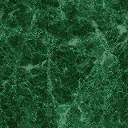 